Figure 1: Submit questionnaire and link questionnaire to medical office(s)QuestionnairesUpload a questionnaire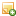 Note: Acceptable file formats are .doc, .docx, .wpd, .pdf, or .rtf. 
Please select a file. File must be a .xls or .xlsx file. Acceptable file formats are .doc, .docx, .wpd, .pdf, or .rtf. Language Select the sites that used this questionnaire   Check All   Uncheck All Figure 2: Upload data for each participating medical officeOne at a timeSubmit Survey Data File(s)Instructions: Once your questionnaire is approved you can begin submitting your data file(s). Select "Submit Data File" next to the medical office you are submitting data for to upload your file(s). View data specifications. (PDF, 153 KB, PDF HELP) View sample data file (XLSX, 13 KB) All at onceInstructions: Upload survey data file for multiple medical offices. Site IDs must match those in the Site-Level data file. Select 'Browse' to locate the data file. Select 'Next'. (Step 1 of 2) Submit Data: Select file Note: Only Excel files are acceptable (valid file extensions are .xls and.xlsx).<< Previous | Next >> Records: 1<< Previous | Next >> Records: 1<< Previous | Next >> Records: 1<< Previous | Next >> Records: 1EnglishSpanishOtherSelectSite NameStateMedical Office AILMedical Office BIL<< Previous | Next >> Records: 1<< Previous | Next >> Records: 1<< Previous | Next >> Records: 1<< Previous | Next >> Records: 1<< Previous | Next >> Records: 1<< Previous | Next >> Records: 1<< Previous | Next >> Records: 1<< Previous | Next >> Records: 1<< Previous | Next >> Records: 1<< Previous | Next >> Records: 11.1.Submit data file 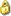 PendingMedical Office A200112010